Администрация г. Улан-Удэ Муниципальное казенное учреждение Комитет по образованию Администрации г.Улан-УдэМУНИЦИПАЛЬНОЕ БЮДЖЕТНОЕ ДОШКОЛЬНОЕ ОБРАЗОВАТЕЛЬНОЕ УЧРЕЖДЕНИЕ  «ДЕТСКИЙ САД №67 «ПОДСНЕЖНИК» комбинированного вида г. Улан-Удэ . Улан-Удэ, ул. Жуковского, 2а, телефон 44-14-69, 44-69-44, radagalsanovna@mail.ruКонсультация для родителей на тему:"Осторожно, бездомные собаки!"                                                                           Старший воспитатель Колчина Г.Н.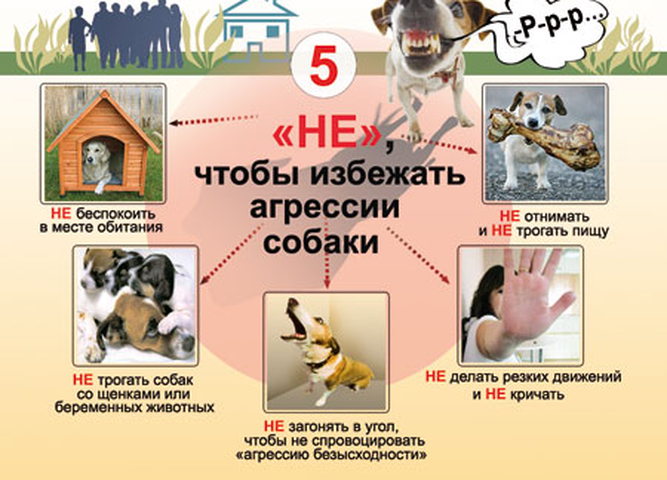 2019 – 2020 учебный год…Собака - лучший друг человека, нет преданней животного, чем собака…Уважаемые родители!Прямая обязанность родителей – научить ребенка правильно вести себя при встрече с бродячей собакой. Даже самая добрая с виду собака – прежде всего животное. В первую очередь ребенок должен знать, что собака будет защищать свою еду и своих щенков, если им что-то угрожает. Поэтому нельзя «смотреть щеночков» или подходить к собаке, которая что-то ест. Рядом с собакой опасно бегать и кричать. Размахивать палкой тоже нельзя. Попытка защититься таким образом может сработать в случае с взрослым, если он чувствует свое превосходство (и то не факт – пес может увидеть намерение взять палку и схватить за руку раньше), но в случае с ребенком – не сработает точно. Любые неадекватные действия – крик, суета, беготня, размахивание руками – вызовут у собаки то, что психологи называют агрессией страха. Даже просто подвижные детские игры пес может воспринять как опасность. Убегающего человека он будет считать существом слабым, которого можно и нужно победить. К собаке нельзя поворачиваться спиной. Это главное, что должен запомнить ребенок. Если она бежит следом, нужно остановиться, повернуться к ней лицом и посмотреть в глаза. В этом случае собака поймет, что ее не боятся, начнет сомневаться, что она сильнее. Если собака отступила, отходить нужно спиной, не выпуская ее из поля зрения. Если рядом собаки, лучше быть в компании. Собачья стая живет на своей территории – психология животных такова, что они будут защищать ее от вторжения. Нескольких человек, которые пересекли границы территории, собаки тоже воспринимают как стаю. На одиночку они в такой ситуации вполне могут напасть, а человеческую «стаю», скорее всего, облают или предпочтут проигнорировать. Поэтому ребенку в такой ситуации безопаснее быть в компании. Но лучше объяснить детям, что в любом случае не стоит ходить там, где их однажды уже облаивали или тем более преследовали бродячие собаки. Бродячие собаки представляют опасность:Если они агрессивные и бросаются на всё, что движется.Если они сбиваются в большие стаи с вожаком во главе.Если собака больна бешенством, т.к. она очень непредсказуема, может напасть без предупредительного лая.Что делать если на вас напала собака:Правило №1 – Встань боком и твердым голосом отдай несколько команд («Фу!», «Нельзя!», «Сидеть!»)Правило №2 – Не делая резких движений, позови хозяина (если он находится поблизости).Правило №3 – Если тебе помочь некому, уходи от собаки, медленно ускоряя шаг.Правило №4 – Не смотри собаке в глаза, это может спровоцировать ее на активные действия.
Правило №5 – Если собака приседает – она готовится прыгнуть. Защити горло (прижми подбородок к груди и выставь вперед локти).Правило №6 – Если тебя укусила собака, немедленно обратись к взрослому и к врачу.Что делать, если собака вас укусила?Промойте место укуса обильным количеством воды с мылом, а лучше – перекисью водорода, окружность раны смажьте йодом, наложите чистую повязку. Затем надо выяснить у хозяина, была ли его собака привита против бешенства.Если собака бездомная, ее надо привязать или посадить в клетку – это позволит выяснить, надо ли вам делать прививки против бешенства, и спасет других прохожих от укусов.В любом случае необходимо обязательно обратиться в травмпункт, где вам окажут квалифицированную помощь и объяснят, что делать дальше.ЗАПОМНИ! ТЕЛЕФОНЫ ЭКСТРЕННЫХ СЛУЖБ 112103 (03) – Скорая помощь